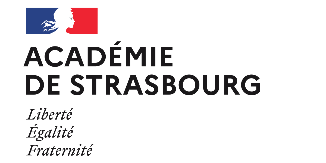 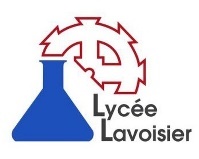 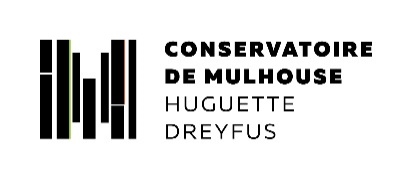 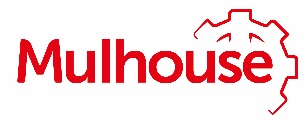 
FILIÈRE SCIENCES ET TECHNIQUES DU THÉÂTRE, DE LA MUSIQUE ET DE LA DANSE (S2TMD) – LYCÉE LAVOISIERDossier de candidature en musique 2024-2025Ce baccalauréat s’adresse à de jeunes musicien·ne·s en formation dans un conservatoire ou une école de musique qui souhaitent s’orienter vers un métier en rapport avec le spectacle vivant.Élève Nom	Prénom	Né(e) le	/	/	à	Nationalité 	Sexe :	Adresse N° 	Rue 	Code Postal	Commune	Portable	Responsables légauxResponsable légal #1NOM	Prénom	Profession	Né(e) le	/	/	à	Nationalité 	Sexe :	Adresse (si différent de l’élève)N° 	Rue 	Code Postal	Commune	Portable	Email* :	@	Responsable légal #2NOM	Prénom	Profession	Né(e) le	/	/	à	Nationalité 	Sexe :	Adresse (si différent de l’élève)N° 	Rue 	Code Postal	Commune	Portable	Email* :	@	Situation scolaireÉtablissement scolaire fréquenté en 2023-2024
	Classe  3e 	 2nde générale et technologiqueClasse demandée pour 2024/2025	 2nde générale et technologique	
 1ère S2TMD Externe	 Demi-pensionnaire	 InterneLes demandes d’internat seront à formuler auprès du Lycée Lavoisier dès l’affichage des résultats.Situation artistique actuelleInstrument**	Niveau et/ou nombre d’années : 	L’élève a-t-il suivi des cours de formation musicale ? Oui : niveau/nb d’années : 	  Non         Pratiques collectives (chant choral, orchestre, autres)Nombre d’années : 	Autres pratiques artistiques (danse, théâtre, arts visuels, autres)Établissement d’enseignements artistique fréquenté (préciser la ville)Inscription demandée Instrument**	Candidature sur un autre dispositif S2TMD, si oui le(s)quel(s) ? Non	 Oui, lesquels : Tout candidat sera soumis à un test d’entrée :Interprétation d’une ou plusieurs pièces (avec accompagnement piano ou en soliste).Test de formation musicale (excepté pour les élèves déjà inscrits au conservatoire) Echange avec le jury sur les motivations de l’élève.* merci d’écrire très lisiblement l’adresse e-mail** La voix est considérée ici comme un instrumentPOUR TOUS·TES LES CANDIDAT·E·S INTERNES OU EXTÉRIEUR·E·S AU CONSERVATOIREAvis des enseignant·e·s en musique (du Conservatoire de Mulhouse ou de l’école de musique de l’année en cours)Nom de l’enseignant·e de formation musicale Avis :Nom de l’enseignant·e de pratique collective Avis :Nom de l’enseignant·e d’instrument Avis :Œuvres présentées lors de l’audition instrumentale (titre, compositeur) Souhaite être accompagné·e au pianoCalendrierDépôt des dossiers : Au plus tard le vendredi 15 mars 2024Par mail (à privilégier) : quentin.bussmann@mulhouse-alsace.frA l’accueil du conservatoirePar courrier postal à l’adresse suivante : Quentin BUSSMANN
Conservatoire de Mulhouse1 rue de Metz 68100 MULHOUSEJournée portes ouvertes du LycéeSamedi 17 février 2024 – Lycée LavoisierRéunion d’informationMardi 30 janvier 2024 – Conservatoire de MulhouseTests d’entréeSemaine du 15 au 19 avril 2024 – Conservatoire de MulhouseContactsLycée Lavoisier42 rue Lavoisier 68200 MULHOUSESabine Mankour, Directrice déléguée aux formations professionnelles et technologiques03.89.42.29.95- sabine.mankour@ac-strasbourg.fr
Conservatoire de Mulhouse1 rue de Metz 68200 MULHOUSEQuentin Bussmann, Coordinateur de l’éducation 
artistique et culturelle03.69.77.65.00 – quentin.bussmann@mulhouse-alsace.frLes informations recueillies sur ce formulaire sont enregistrées dans un fichier informatisé par le conservatoire de Mulhouse et le lycée Lavoisier destiné à l’inscription, à la facturation et à la gestion du dossier des élèves dans les parcours d’éducation artistique choisis. Elles sont conservées pendant la durée d’apprentissage de l’élève, sauf durées de conservations plus longues justifiées par des exigences légales, et sont destinées à la scolarité du conservatoire de Mulhouse ainsi qu’à l’administration du Lycée Lavoisier. Conformément à la loi « RGPD », vous pouvez exercer votre droit d’accès aux données vous concernant et les faire rectifier en contactant : conservatoire.scolarite@mulhouse-alsace.fr 